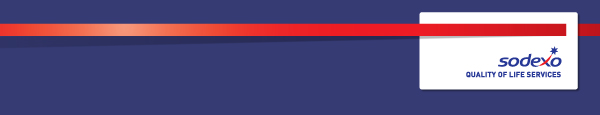 Position Title:        ElectricianReports To:           Site Supervisor Location:               ___________________________Role Description:To ensure the site is functioning smoothlyKey ResponsibilitiesPerform highly skilled maintenance, installation, repair and troubleshooting work involved with electrical systems.Electrical work may be performed in a number of areas including heating, refrigeration, motors, fire alarms and generator equipment work involves technical application of electrical.Install, test, inspect, maintain, service and repair lighting fixtures, electrical panels, outlets, wiring, specialized electrical equipment and machineryOperate power hand tools and other specialized electrical equipment.Construct and maintain service equipment Read electrical circuit diagrams.Requisition materials and supplies from stock room, call vendors to discuss needs for parts and supplies and recommend purchases and suppliers.Transfer primary power from one power source to another.Install conductors, splices cable, builds terminations and does necessary hookup for primary power lines.Set poles, string overhead lines and do overhead line maintenance.Lay underground conduit for electrical lines and install low voltage electric lines and conduit for telephone systems. May require to do other trades work incidental to electrical work.Qualifications:ITI Certificate or PWD LicenseAbility to read blueprintsGood communication skillsAbility to troubleshoot related systemsPro-activeDisciplinedOrganizedService-attitude